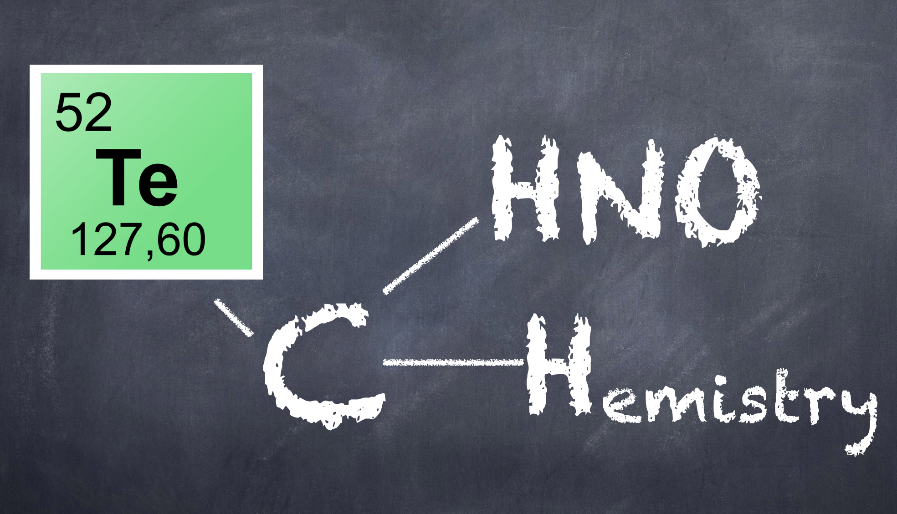 Manuale di Disassemblaggio DEI COMPUTER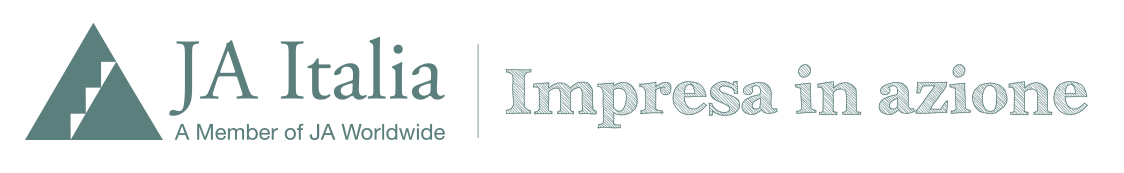 A cura di: Aiman Aouad, Mirco Bellini Baldella, Cristian Betti, Riccardo FeiFase 1: PreparazioneStrumenti:Cacciaviti di vario tipo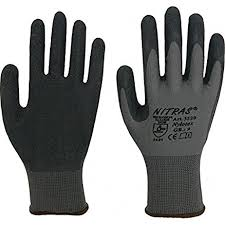 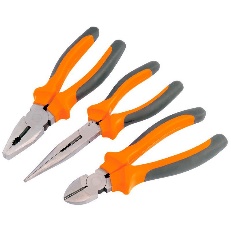 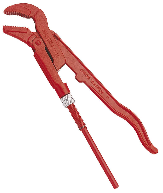 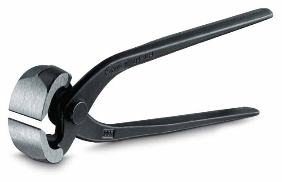 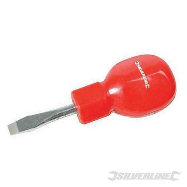 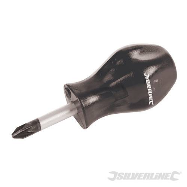 PappagalloPinze di varie dimensioniTenaglieGuanti da lavoroFase 2: IL DISASSEMBLAGGIONella parte posteriore del case ci sono alcune viti che bloccano le 2 parti laterali, quindi svitiamo le viti di sinistra e sfiliamo la parete laterale, ora possiamo vedere l’interno del computer.Ora possiamo procedere alla rimozione dei cavi e dell’alimentatore, svitando le viti posteriori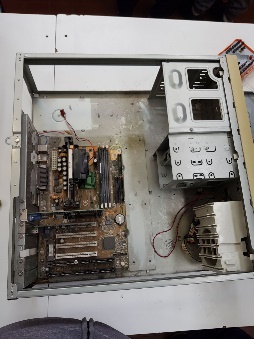 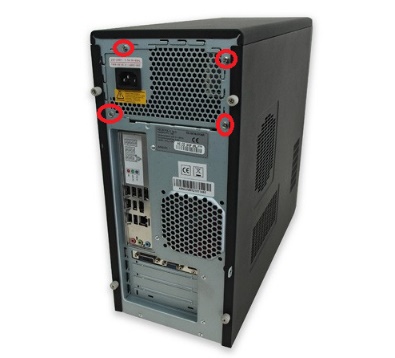 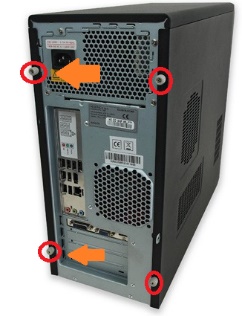 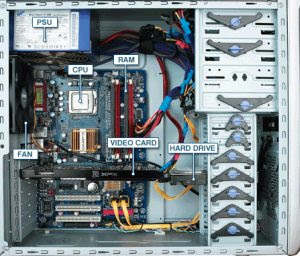 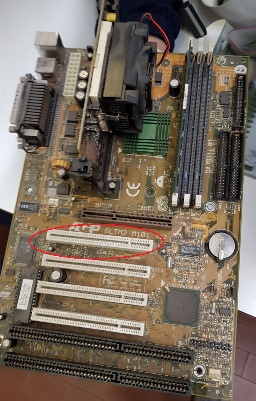 Ora dobbiamo rimuovere la scheda grafica, contenuta nella scheda madre. Per rimuoverla basterà abbassare la clip a destra, tirare un po' verso l’alto e poi a destra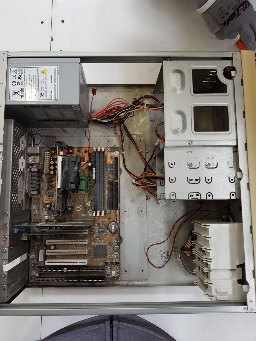 Per smontare la scheda madre dobbiamo svitare le viti presenti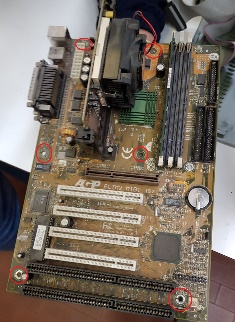 Ora possiamo procedere a rimuovere il disco rigido che si trova a destra della scheda madre, per farlo basterà svitare le viti o i ganci che lo fissano al casel’ultima parte da togliere è l’unità ottica, è posizionata sopra il disco rigido, com’esso, si devono togliere le viti o i gancetti e poi estrarlo lateralmente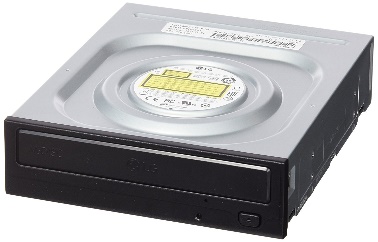 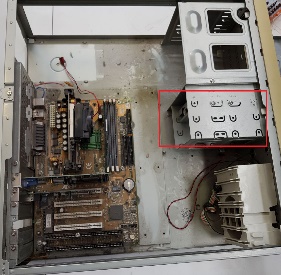 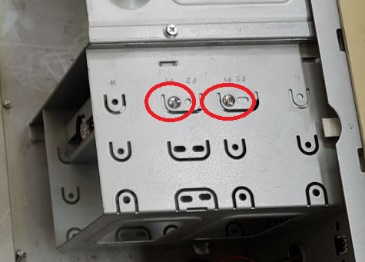 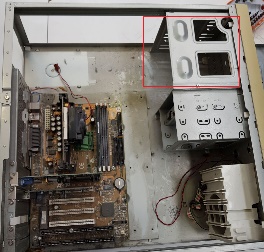 RiepilogoFase 3: EstrazioneOro: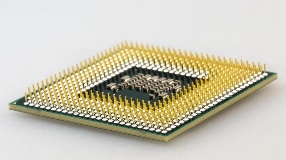 Possiamo trovare l’oro nei piedini del processore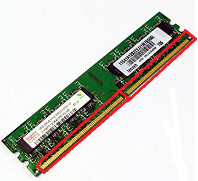 Nella RAM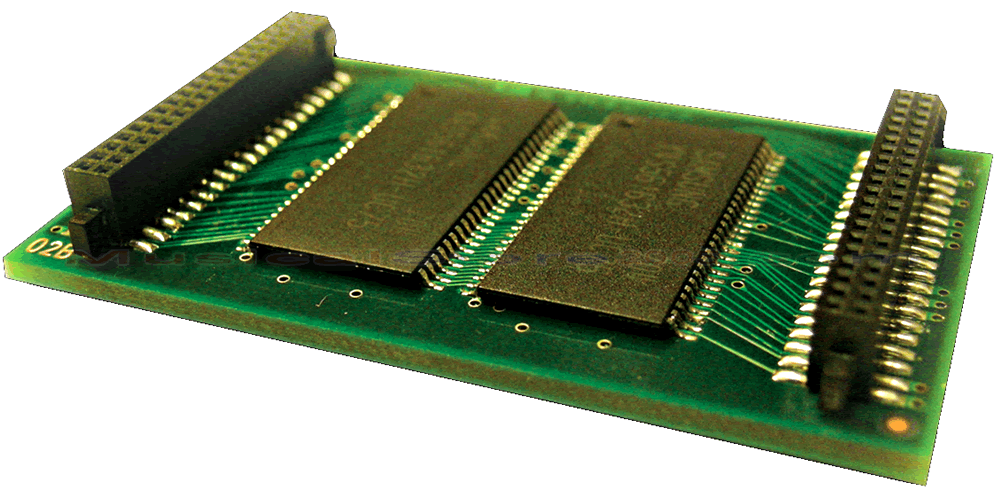 Nella scheda di espanzione NomeImmaginePosizioneAlimentatore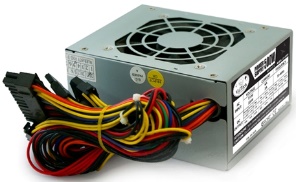 Alto-SinistraScheda madre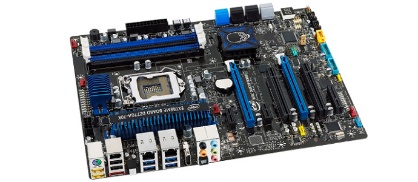 Basso-SinistraRAM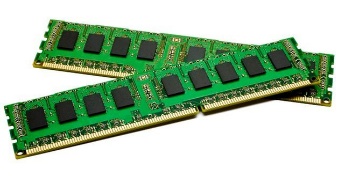 Scheda madreProcessore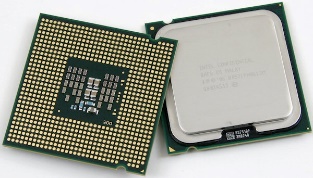 Scheda madreScheda video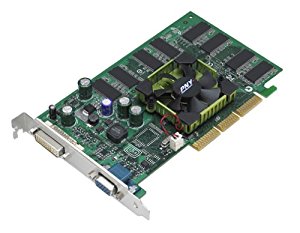 Scheda madreDisco fisso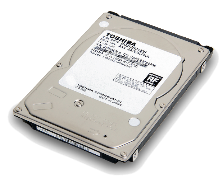 Basso-DestraUnità ottica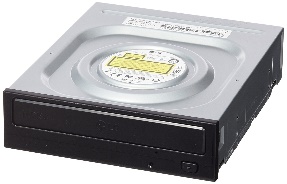 Alto-Destra